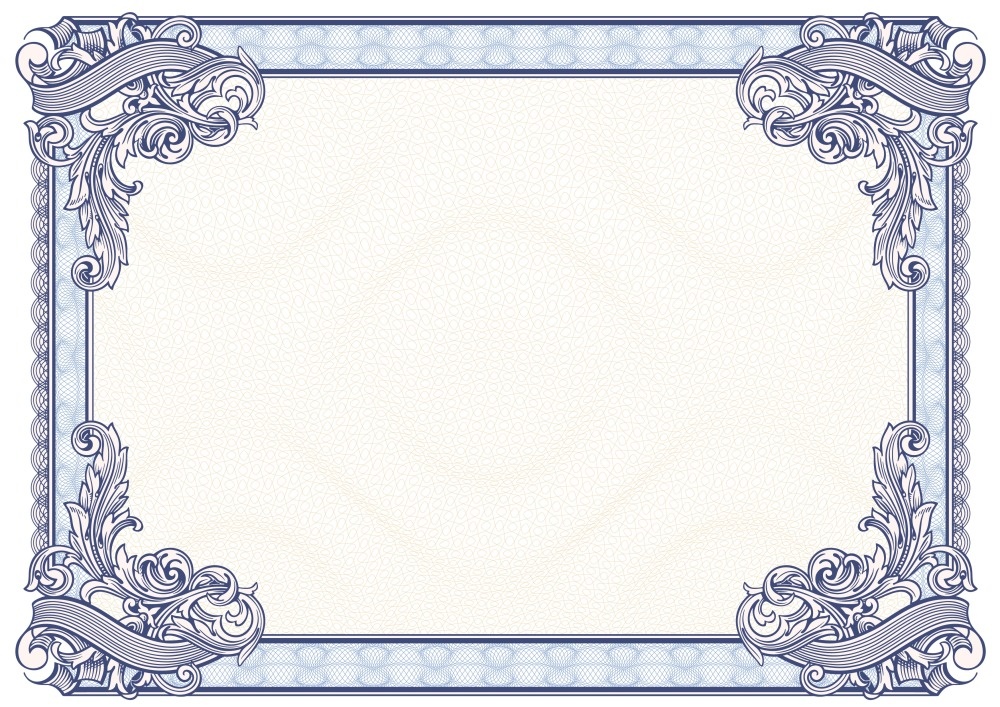 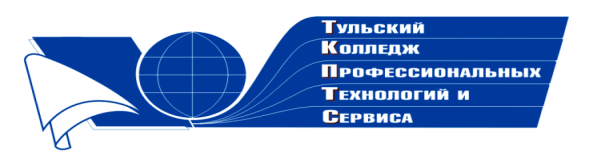 Государственное профессиональное образовательное учреждение  Тульской области «Тульский колледж профессиональных технологий и сервиса»СертификатНастоящим подтверждается, чтоГорн Елизавета Михайловнаприняла участие в общероссийском заочном конкурсе «Коллекция педагогического мастерства и творчества»  в номинации «Методические рекомендации, разработки для студентов и преподавателей» с  разработкой «Недерективное использование педагогического потенциала сказок братьев Гримм в целях организации нравственного воспитания подростков»   Директор ГПОУ ТО       «ТКПТС»                                     С.С. Курдюмов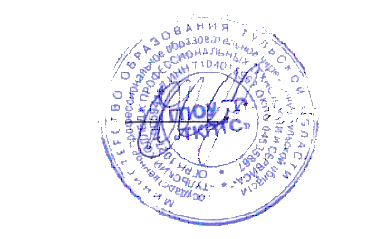 2018 год